作 者 推 荐David Brooks作者简介：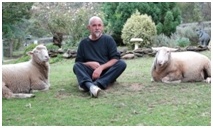 大卫·布鲁克斯（David Brooks）：诗人、小说家、短篇小说家和散文家。他曾在澳大利亚多所大学教授文学，目前是悉尼大学澳大利亚文学名誉副教授，澳大利亚文学和新写作领导刊物《南方》（Southerly）的联合编辑。作为一名素食主义者和动物权利倡导者，大卫定居于新南威尔士州的蓝山，每年都在斯洛文尼亚海岸的一个村庄度过一段时间。2014年，他凭借对澳大利亚和国际文学的杰出贡献被授予澳大利亚小说协会奖学金。大卫·布鲁克斯的其他作品诗歌The Cold FrontWalking to Point ClearUrban ElegiesThe BalconyOpen House中短篇小说The Book of SeiSheep and the DivaBlack SeaNapoleon’s Roads小说The House of BalthusThe Fern TattooThe Umbrella ClubThe Conversation散文和评论The Sons of Clovis: Ern Malley, Adoré Floupette, anda Secret History of Australian PoetryDerrida’s Breakfast中文书名：《德里达早餐》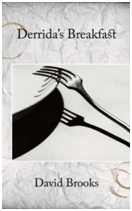 英文书名：DERRIDA’S BREAKFAST: Four Essays作    者：David Brooks出 版 社：Brandl & Schlesinger代理公司：ANA/Cindy Zhang页    数：128页出版时间：2016年6月代理地区：中国大陆、台湾审读资料：电子稿类    型：散文内容简介：四篇论文，三篇关于哲学家雅克·德里达（Jacques Derrida），他的作品对我们的时代产生了巨大的影响（一篇关于他的早餐，一篇关于他的猫，一篇关于他与蛇的关系，一篇关于二十世纪早期伟大的诗人里尔克（Rilke）——每篇论文都审视了同诗歌、哲学以及“动物”关系中的主要失败和挑战，每篇论文都超越了既定的主题，引人入胜，引人深思。本书跨越了哲学、文学批评（囊括了关于柯勒律治、D.H.劳伦斯、亨利·劳森的文章）以及人与动物的关系的界限，有评论认为大卫是“澳大利亚最老练、最出色、最多才多艺的作家之一”（《悉尼先驱晨报》（Sydney Morning Herald），2016年1月）。卖点：发人深省的文章动物爱好者人与动物的关系诗歌与哲学的关系文学批评目录德里达的早餐满载的猫会场在杜伊诺笔记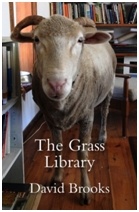 中文书名：《草地图书馆》英文书名：THE GRASS LIBRARY作    者：David Brooks出 版 社：Brandl & Schlesinger代理公司：ANA/Cindy Zhang页    数：224页出版时间：2019年8月代理地区：中国大陆、台湾审读资料：电子稿类    型：传记回忆录内容简介：这是一段充满哲理和诗意的旅程，讲述了作者在蓝山家中与四只绵羊和其他动物的关系。既是一部回忆录，同时也倡导了动物的权利。“这是我所读过的关于动物的作品中最优秀的一部。据我所知，其他地方或者其他国家从未出版过类似的作品。深刻、敏感、迷人、具有教育意义，最重要的是谦逊。我无法想象是否有人会因为看了这本书而发生改变。”----《大象哭泣时》（When Elephants Weep）作者，杰弗里·姆萨耶夫·马森（Jeffrey Moussaieff Masson）“……一部出色的作品。任何动物爱好者都会沉迷其中……但是它也极具启发性……强烈推荐。”----ANZ LitLovers LitBlog目录1 Hinterlands 12 Dusk Anxiety 13 Hard Hands14 A Laocoön15 The Art of Fencing 16 The Grass Library17 Undoings18 Postmodern Animals 19 Herd Music 10 Interlude 11 Ghosts of Passage12 Cicada Summer13 Wild Ducks 14 Orpheus15 Six Rats and a Snake16 Ethics, etc.17 A Drizzly Day 18 Mushroom Season19 Kicking Rilke20 Good Friday21 The Flehmen Response22 Masters of Go 23 Codas 谢谢您的阅读！请将回馈信息发至：张滢（Cindy Zhang）安德鲁﹒纳伯格联合国际有限公司北京代表处北京市海淀区中关村大街甲59号中国人民大学文化大厦1705室, 邮编：100872电话：010-82504506传真：010-82504200Email: Cindy@nurnberg.com.cn网址：www.nurnberg.com.cn微博：http://weibo.com/nurnberg豆瓣小站：http://site.douban.com/110577/微信订阅号：ANABJ2002